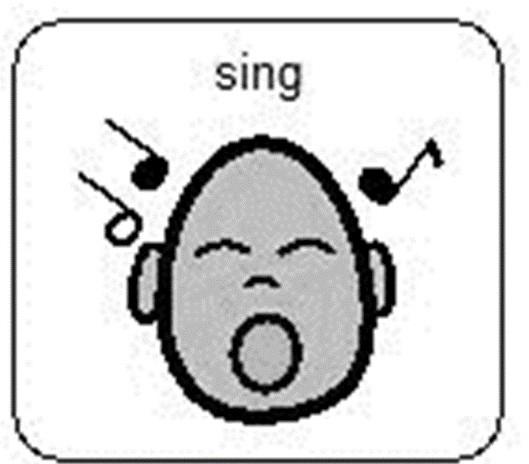 Song of the weekWeek beginning 18th May 2020This week our home learning Eco Committee focus is litter week. Here is a song about Keeping Scotland Beautiful and remembering to save water. We hope you have fun enjoying this song and look forward to hearing you sing it when we are back at nursery . 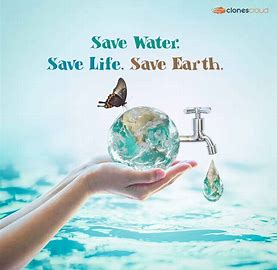 (Sung to the tune of Twinkle, twinkle little star) 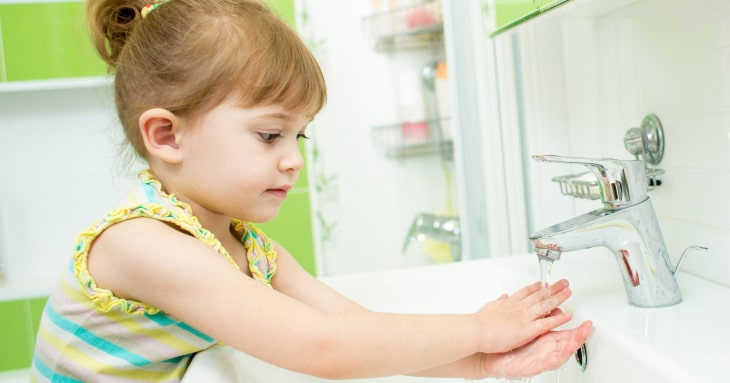 What is my child learning from this experience?Curriculum for Excellence Skills developed Hears and says patterns in words.  Hears and says rhyming words and generates rhyme from a given word. Hears and says the different single sounds made by letters. Hears and says letter blends/sounds made by a combination of letters.  Participates actively in songs, rhymes and stories.Understands what can be reduced, re-used and recycled. Identifies how much water should be consumed in a dayTalks about water in nature and how it influences their everyday lives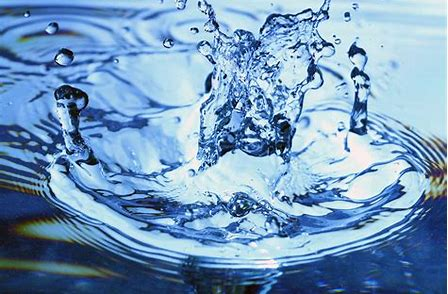 